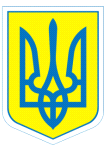 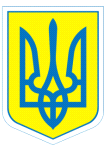 НАКАЗ01.10.2019					м.Харків					№ 165Про неповний навчальний тижденьНоріку Денису	На підставі довідки КЗОЗ  «Харківська міська дитяча клінічна лікарня № 19»  від 16.09.2019 № 389  та заяви батьків  Норік Ю.В. від 01.10.2019НАКАЗУЮ:1. Дозволити Норіку Денису Геннадійовичу, учню 9-А класу, неповний навчальний  тиждень ( відвідування вівторок та п’ятницю)  з 01.10.2019 року  до кінця навчального року.                    2. Контроль за виконанням даного наказу залишаю за собою.Заступник директора з навчально-виховної роботи                Т.ДАНИЛЬЧЕНКО